Higher Badminton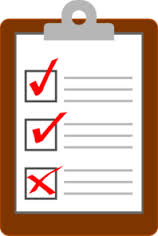 Before the Development PlanBefore you began your training programme what two methods did you use to gather information on your badminton performance? ______________________________________________________________________________________________________Describe an advantage to using each method to gather information:____________________________________________________________________________________________________________________________________________________________________________________________________________Describe a disadvantage to using each method to gather information:____________________________________________________________________________________________________________________________________________________________________________________________________________Describe a badminton performer at the Cognitive stage of learning _______________________________________________________________________________________________________________________________________________________________Describe a badminton performer at the Associative stage of learning _______________________________________________________________________________________________________________________________________________________________Describe a badminton performer at the Autonomous stage of learning _______________________________________________________________________________________________________________________________________________________________Higher BadmintonDuring the Development Plan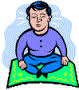 What was the Emotional factor you were developing? _____________________________________________________What were your targets for this factor? _______________________________________________________________________________________________________________________________________________________________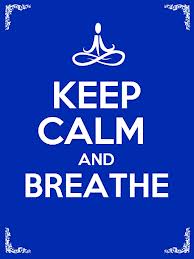 What approach did you use to improve this factor? _____________________________________________________What was the Physical (Skill) factor you were developing? _____________________________________________________What were your targets for this factor? _______________________________________________________________________________________________________________________________________________________________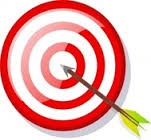 How did you ensure your practices were varied? _______________________________________________________________________________________________________________________________________________________________How did you use a model performer during your plan? _______________________________________________________________________________________________________________________________________________________________Why was it important to make your practices progressive and as exciting as possible? __________________________________________________________________________________________________________Why was it important to make sure practices were specific to your weakness and to your stage of learning? __________________________________________________________________________________________________________How did you ensure your success could be measured using target practices? __________________________________________________________________________________________________________Why was it important to ensure practices were achievable and realistic? __________________________________________________________________________________________________________How did you ensure you had an appropriate work to rest ratio when using shadow drills? __________________________________________________________________________________________________________Each week you recorded your performance, give two pieces of information you recorded each session:____________________________________________________________________________________________________________________________________________________________________________________________________________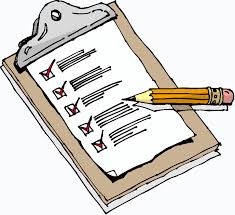 In what practices did you receive external feedback about your technique from a classmate? _____________________________________________________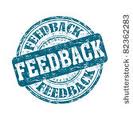 Which performer needs more external feedback and why, a Cognitive or Autonomous performer? _______________________________________________________________________________________________________________________________________________________________How did you ensure you kept your concentration during each session? __________________________________________________________________________________________________________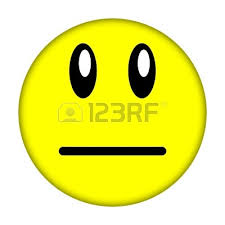 Did you ever lack confidence during the training sessions? If yes how did this affect your performance? _______________________________________________________________________________________________________________________________________________________________If no to question 17, how did having confidence affect your performance? _______________________________________________________________________________________________________________________________________________________________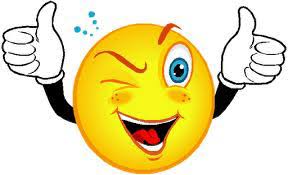 Higher BadmintonAfter the Development PlanGive 3 ways you monitored your performance during sessions and at the end of your development plan:__________________________________________________________________________________________________________________________________________________________________________________________________________________________________________________________________________________________________________________Give 4 reasons why it is important to monitor and evaluate your performance:________________________________________________________________________________________________________________________________________________________________________________________________________________________________________________________________________________________________________________________________________________________________________________________________________________________Give 2 future development needs for your performance in Badminton and explain why. If you still feel you need to work on the same skill or emotional factor explain why:__________________________________________________________________________________________________________________________________________________________________________________________________________________________________________________________________________________________________________________HigherBadmintonDevelopment PlanSummaryName __________________________